Единая государственная информационная система социального обеспечения(ЕГИССО)Инструкция по организации защищенного подключения к ЕГИССОна 7 листахПодключение квнутренним порталам ЕГИССО осуществляется по каналу, защищенному протоколом TLS с прохождением односторонней аутентификации. В результате канал подключения к внутренним порталам будет защищен от перехвата и подмены информации.Для организации защищенного подключения пользователей по протоколу TLS рабочее место пользователя должно быть соответствовать следующим требованиям:УстановленViPNetCSP версия 4.2. Для получения и установки ViPNetCSPвыполните действия, описанные в пунктах 1 и 2.Установлен корневой сертификат ЕГИССО. Для установки коневого сертификата ЕГИССО выполните действия, описанные в пункте 3.В случае если сертификат отсутствует в распоряжении, его можно скачать на официальном сайте ПФР в разделе ЕГИССО (http://www.pfrf.ru/knopki/egisso/project/~4022).Установлен браузер InternetExplorerверсия 11.В случае использования Proxy сервера адреса pd.egisso.ru и msz.egisso.ru нужно добавить в исключения.Загрузка и установка ViPNetCSPЗайдите на сайтhttps://infotecs.ru/Нажмите поиск и введите CSP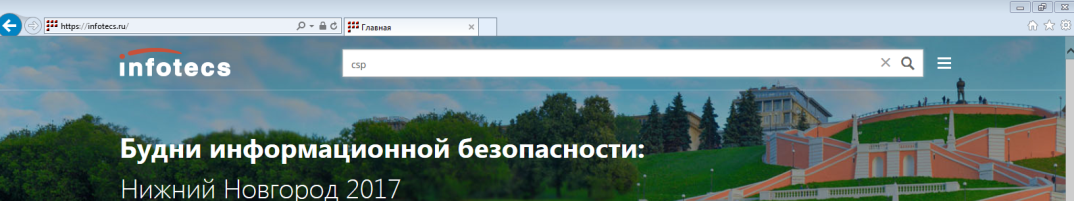 На открывшейся странице выберитеVipnetCSP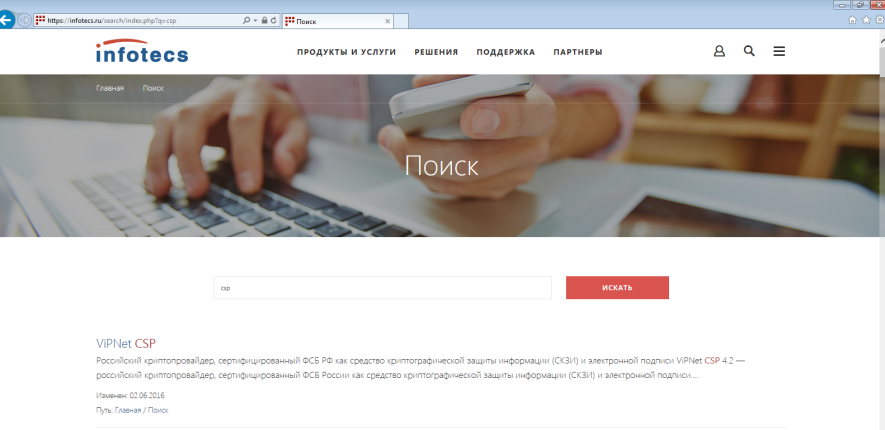 Нажмите на ссылкуЗагрузить.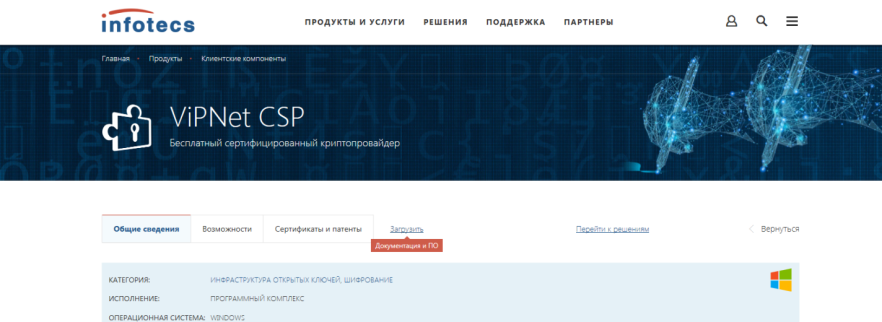 Выберите VipnetCSP 4.2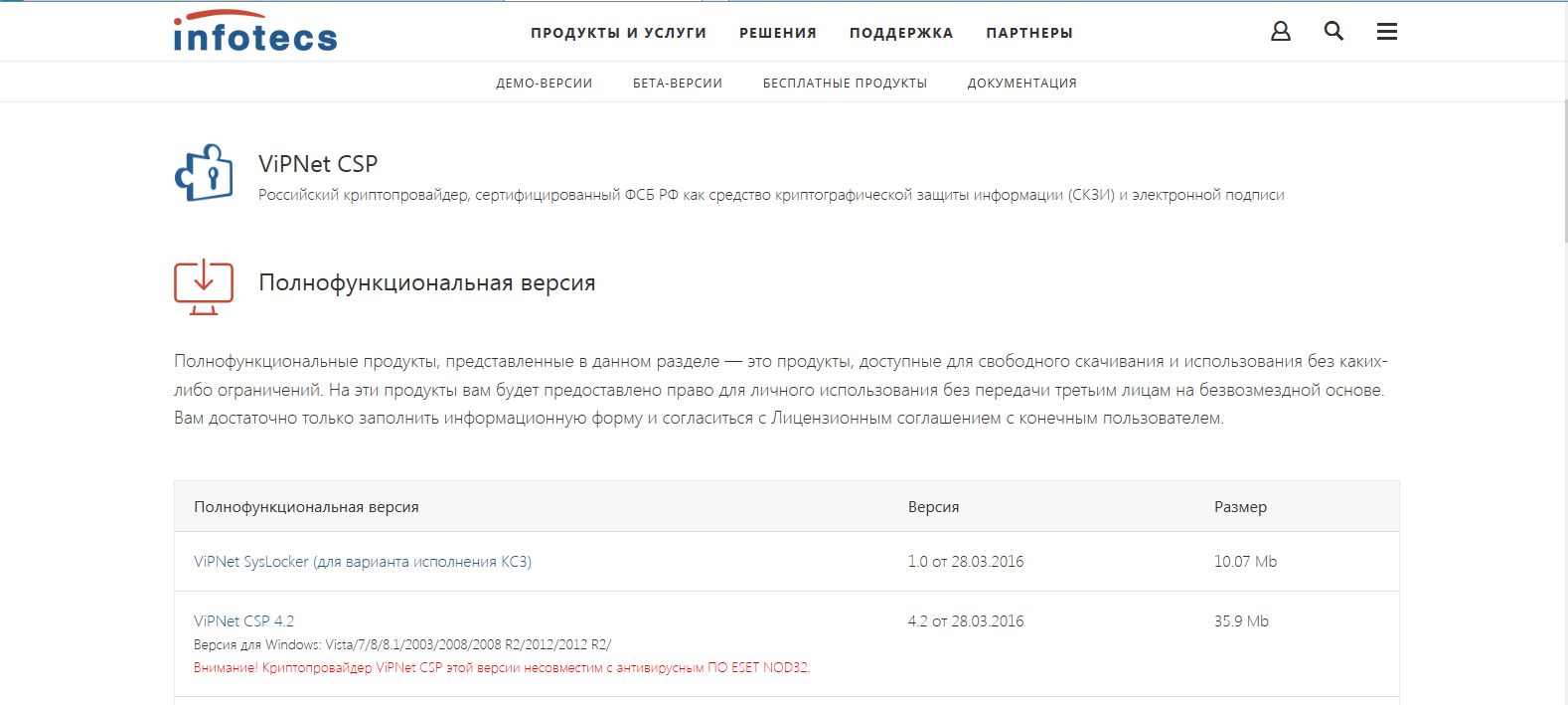 Заполните форму и нажмите отправить заявку.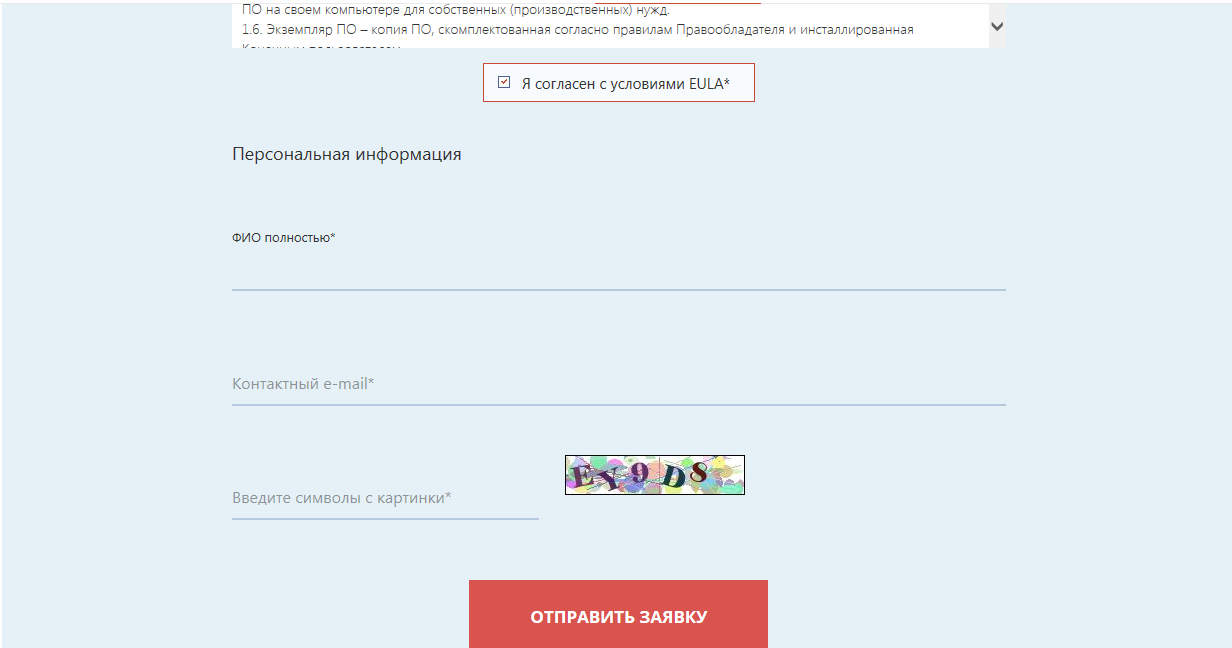 Дождитесь получения электронного письма, следуя инструкциям в письме, загрузите ViPnetCSP.Установите VipnetCSP и перезагрузите компьютер.АктивацияVipnet CSP.Запустите ViPNet CSP.ВыберитеЗарегистрироватьVipnetCSP и нажмите далее.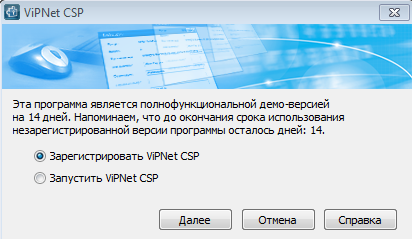 Выберите Запрос на регистрациюи нажмите далее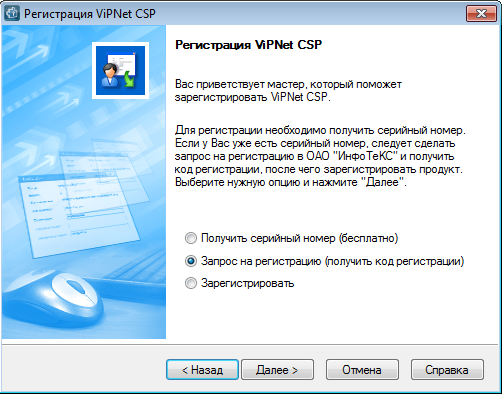 ВыберитеЧерез Интернет и нажмите далее.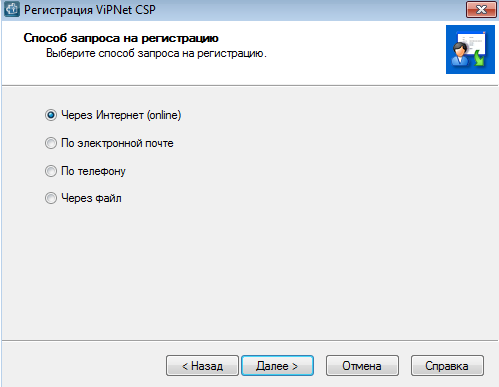 Введите адрес электронной почти и серийный номер из электронного сообщения и нажмите далее.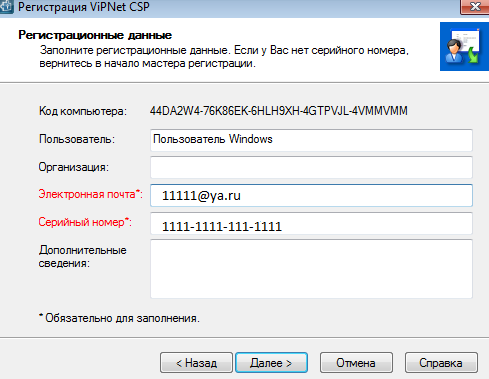 Дождитесь окончания регистрации и нажмите Готово.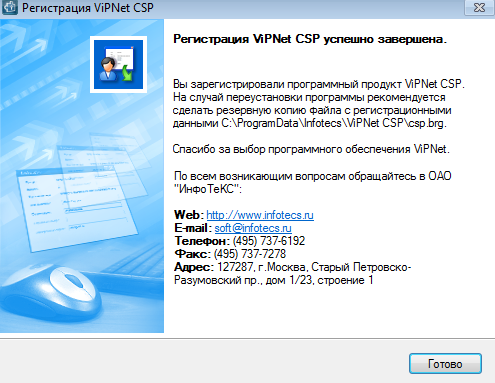 Запустите VipnetCSP нажав кнопкуДа.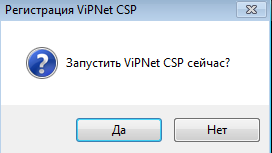 Установка корневого сертификата ЕГИССО.НажмитеУстановить сертификат.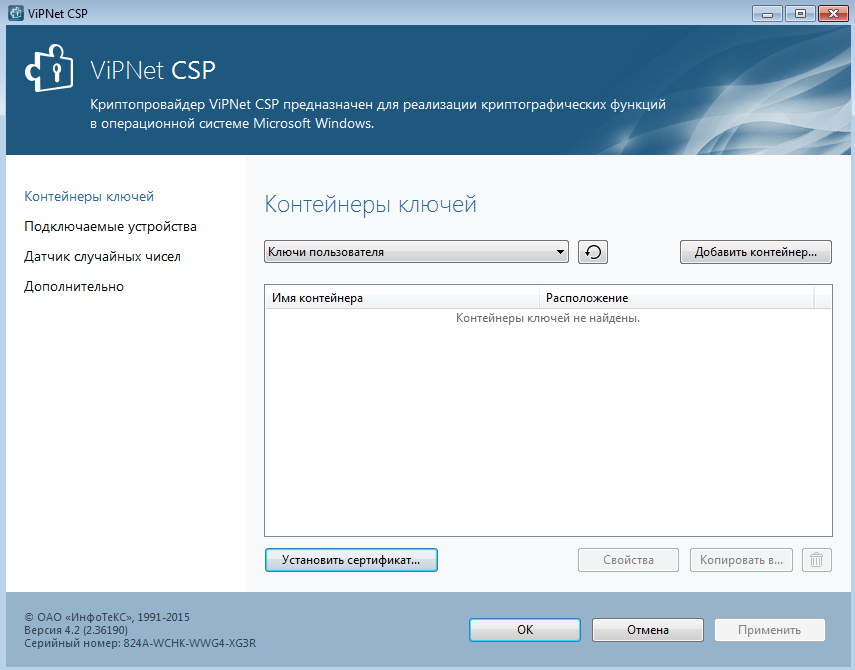 Выберите сертификат с помощью проводника и нажмитеОткрыть.НажмитеДалее.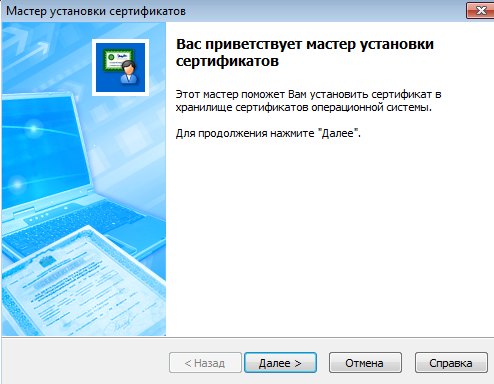 НажмитеДалее.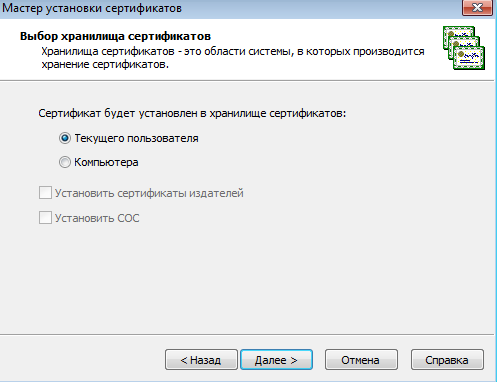 НажмитеДалее.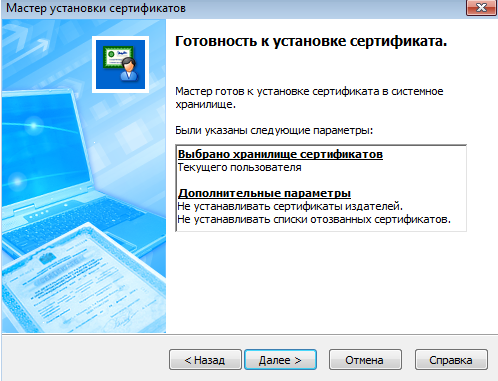 НажмитеДа.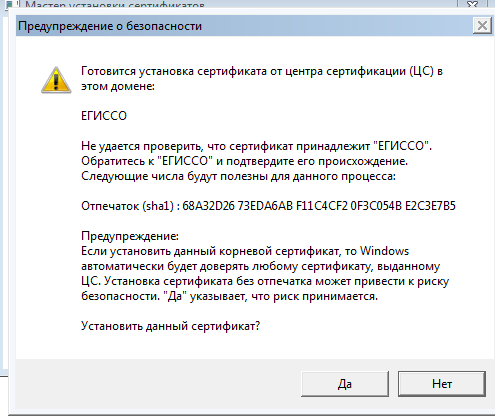 Нажмите Готово.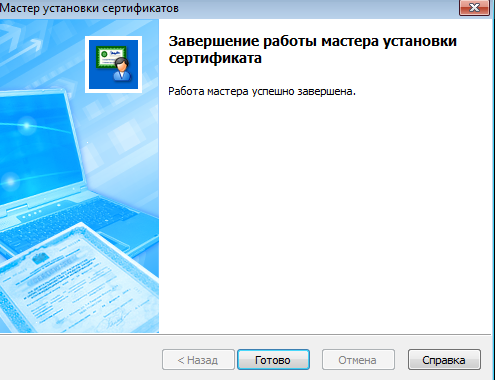 